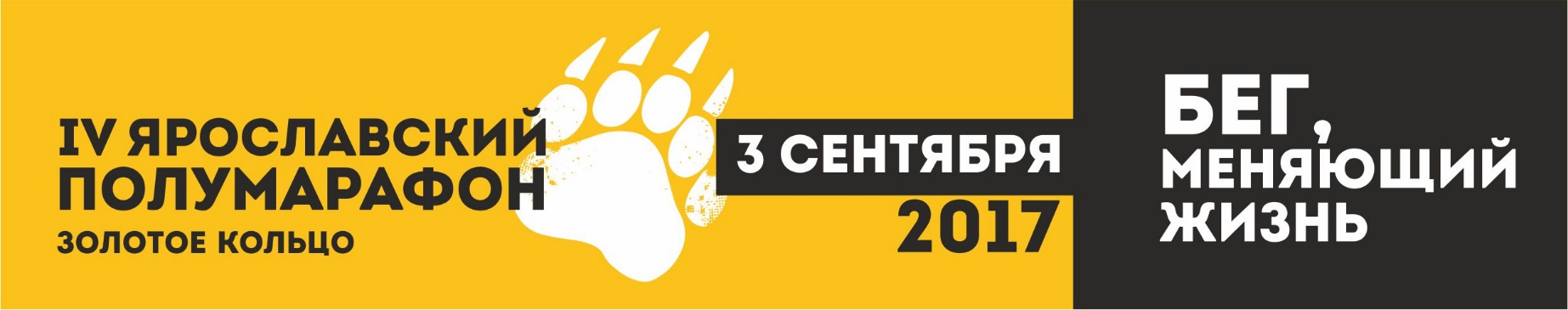 	IV "Ярославский полумарафон "Золотое кольцо" 20173 сентября 2017 года состоится одно из самых массовых спортивных мероприятий года «Ярославский полумарафон «Золотое кольцо» 2017 серии «Бегом по «Золотому кольцу». Церемония торжественного открытия полумарафона пройдёт на Стрелке в г. Ярославль 3 сентября 2017 года в 09:00. С 2015 года проводится уникальный спортивно-массовый проект «Бегом по «Золотому кольцу», в рамках которого проходят яркие беговые события, участники, в количестве более 25 000 человек, бегут в четырех регионах России в 10 городах «Золотого Кольца». Самый масштабный этап проекта «Бегом по «Золотому кольцу» - Ярославский полумарафон «Золотое кольцо» в этом году примет Чемпионат России по полумарафону. Он проводится при поддержке Всероссийской федерации легкой атлетики и собирает сильнейших атлетов страны, в том числе, членов национальной сборной России. Трасса Ярославского полумарафона сертифицирована AIMS и IIAF, что позволяет проводить мероприятия такого уровня. Международный стандарт проведения, сертифицированная трасса, дистанция, полностью пролегающая в охранной зоне ЮНЕСКО, насыщенная культурная программа – все это и многое другое давно привлекает опытных бегунов со всего мира на Ярославский полумарафон. Старт будет дан в одном из самых красивых мест города - Стрелке, а по пути участники увидят многие исторические точки города. В рамках данного мероприятия будет проходить яркий Фестиваль спорта «Дети и спорт – будущее России» - это уникальная площадка, где абсолютно каждый желающий может попробовать себя практически в любом виде спорта – от единоборств до прыжков на батуте. Порядка сорока спортивных федераций продемонстрируют участникам полумарафона и зрителям свои виды спорта, будут организованы мастер-классы для детей с ограниченными возможностями, презентованы школьные спортивные клубы, будет работать площадка, где можно попробовать свои силы в выполнении нормативов ГТО. Все желающие могут принять участие не только в играх и эстафетах с элементами разных видов спорта, но и в исконно русских забавах. А если кто-то сильно увлечется представленным видом спорта, то можно будет записаться в эту секцию прямо на Фестивале.В полумарафоне примут участие порядка 6500 любителей бега, а в фестивале «Дети и спорт – будущее России» ожидается 5000 участников.В рамках соревновательного дня предлагается попробовать свои силы на одной из трёх предложенных дистанций: 3 км, 10 км, 21,1 км. А также организованы детские забеги на 300 и 600 метров и забег для людей с ограниченными возможностями здоровья. 